    Diptford C of E Primary School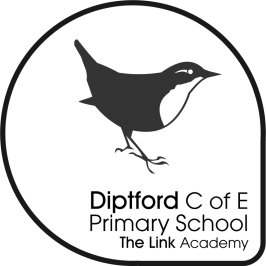 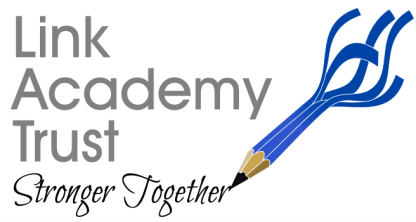 Diptford, Totnes                                                        Devon                                                      TQ9 7NY                                                            Tel: 01548 821352                                      Email: admindiptford@thelink.devon.sch.uk 12th November 2018Dear Parents/CarersIt’s that wonderful time of the year and to help us celebrate, we have planned a lovely school trip for our Little Dippers. Following the success of last year’s Christmas trip, we will be visiting Trago Mills’ exciting Santa Express where the children will partake in a magical train ride before meeting Santa and receiving a special gift from him. The extra special part of the class trip will be at the beginning of the day as our youngest members of the school have been invited back to visit Bascombe Court, a residential care home in Churston where they will perform Christmas songs and make Christmas crafts with the fabulous residents there. Seeing our children interact so beautifully with the older generation last year was incredibly moving and the experience of helping others was invaluable for our children. The magic of Christmas really shone through so we are very excited to return!Our trip is planned for Tuesday 18th December 2018. They will need to arrive to school at normal time and will return to school in time for collection at 3:15 pm.Please could all children be sure to bring the following:Waterproof and warm coatA packed lunch and a drink in a backpack. Please note that all children in this class are entitled to a free school packed lunch under the Universal Infant Free School Meal Scheme but if you would prefer to send in your own packed lunch from home please do so.  *Mrs Vickers has already sent out information with regards to lunch orders via email.School uniform and school footwear for the Reception childrenWe are asking for a voluntary contribution of £14.00 per child which will cover the coach and the entrance fee to the Santa ExpressIf we do not have sufficient contributions, then the activity may have to be cancelled.  If it is cancelled a full refund will be given. However, finance should not prevent anyone taking part and if there are any financial constraints then please contact me.In the unlikely event of a surplus remaining of less than £1.00 per child, once all payments have been made by the school, it will be retained by the school for the general benefit of the pupils unless we hear otherwise from you.   Yours sincerely,Mrs N Siddons
EYFS Leader and Little Dippers Class TeacherBascombe Court/ Trago Mills Trip – Tuesday 18th December 2018I give permission for my child ……………………………. in Class ……………. to attend the Bascombe Court/ Trago Mills trip on Tuesday 18th December 2018. I enclose the full amount of £ 14.00      .          (Cheques payable to Link Academy Trust)Diptford Primary School  - Packed Lunch Order Form RECEPTION – UFSM 
PRE- SCHOOL - £2.50 per packed lunch.Child/ Children  Names	_______________________________________________Parent /Carers name	_______________________________________________Child 1Child 2Child 3NameWholemeal Bap (Please tick what you would like in your bap)Tick as appropriateTick as appropriateTick as appropriateHamCheeseButterMayonnaisePhiladelphia CheeseFRUITAPPLESATSUMAPlus in each packed lunch there will be FlapjackAqua Juice